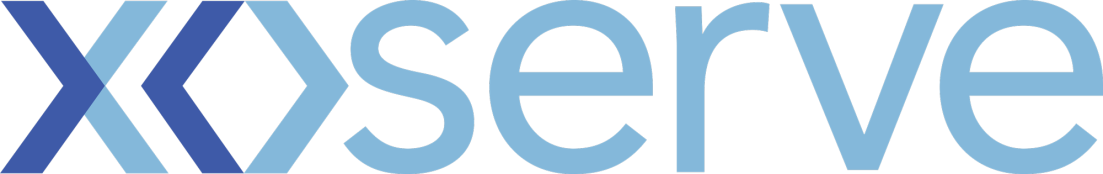 DSC Change ProposalChange Reference Number:  XRN4658Please send the completed forms to: .box.xoserve.portfoliooffice@xoserve.comDocument Control Details Version History Reviewers Approvers Change TitleRead validation – increasing outer tolerance value for specific AQ bands for Class 3 & 4 Meter PointsDate Raised23rd April 2018Sponsor OrganisationGazpromSponsor NameSteve MulinganieSponsor Contact Details0799 097 2568CDSP Contact NameDavid AddisonCDSP Contact Details 0748 559800Change StatusProposal / With DSG / Out for Consultation / Voting / Approved or RejectedSection 1: Impacted PartiesSection 1: Impacted PartiesCustomer Class(es)X Shipper☐ National Grid Transmission☐ Distribution Network Operator☐ iGTSection 2: Proposed Change Solution / Final (redlined) ChangeSection 2: Proposed Change Solution / Final (redlined) ChangeGazprom have undertaken some analysis on the number of reads failing the market breaker (Outer Tolerance Range (OTR)) tolerance, and how many of these readings that have failed the OTR are ‘valid’ reads. It is felt that if the current Market Breaker tolerance were amended a greater number of ‘valid’ meter reads would be accepted.Requirement to increase the number of valid reads being accepted that are currently failing the outer market breaker tolerance, increasing the market breaker tolerance will require an increase to the upper inner tolerance value also.  The change is proposed for Class 3 and 4 meter reads only.Attached it table shows the existing Market Breaker Tolerance value and the new proposed values, also captures some alternative values that have been suggested by Gazprom as alternative values.Gazprom have undertaken some analysis on the number of reads failing the market breaker (Outer Tolerance Range (OTR)) tolerance, and how many of these readings that have failed the OTR are ‘valid’ reads. It is felt that if the current Market Breaker tolerance were amended a greater number of ‘valid’ meter reads would be accepted.Requirement to increase the number of valid reads being accepted that are currently failing the outer market breaker tolerance, increasing the market breaker tolerance will require an increase to the upper inner tolerance value also.  The change is proposed for Class 3 and 4 meter reads only.Attached it table shows the existing Market Breaker Tolerance value and the new proposed values, also captures some alternative values that have been suggested by Gazprom as alternative values.Proposed ReleaseR - Minor  06/2018Proposed IA Period 10WD / 30WD / 5 WDSection 3: Benefits and Justification Section 3: Benefits and Justification To enable Shippers opportunity to provide readings that they have assessed as valid.  This will be achieved by increasing the inner upper tolerance value and the Market breaker outer tolerance.  A number of reads which are valid readings are failing the market breaker tolerance and therefore are rejected and not recorded on the register.  Increasing the Market Breaker tolerance will see these reads being accepted provided that the Shipper flags that they have failed the upper inner tolerance..As this is considered to be a change to configurable values and gain benefit from the change as early as possible, the proposer would like to see this change delivered via a minor release or included within release 3.  This implementation approach will be ratified with DSC Change Management Committee.To enable Shippers opportunity to provide readings that they have assessed as valid.  This will be achieved by increasing the inner upper tolerance value and the Market breaker outer tolerance.  A number of reads which are valid readings are failing the market breaker tolerance and therefore are rejected and not recorded on the register.  Increasing the Market Breaker tolerance will see these reads being accepted provided that the Shipper flags that they have failed the upper inner tolerance..As this is considered to be a change to configurable values and gain benefit from the change as early as possible, the proposer would like to see this change delivered via a minor release or included within release 3.  This implementation approach will be ratified with DSC Change Management Committee.Section 4: Delivery Sub-Group (DSG) Recommendations Section 4: Delivery Sub-Group (DSG) Recommendations 23/04 – preliminary discussion at DSG, members to report back on initial views at 1st May DSG meeting23/04 – preliminary discussion at DSG, members to report back on initial views at 1st May DSG meetingDSG RecommendationApprove / Reject / Defer DSG Recommended ReleaseRelease X: Feb / Jun / Nov XX or Adhoc DD/MM/YYYYSection 5: DSC Consultation  Section 5: DSC Consultation  IssuedYes / NoDate(s) IssuedComms Ref(s)Number of ResponsesSection 6: FundingSection 6: FundingFunding Classes ☐ Shipper                                                            XX% = £XXXX.XX☐ National Grid Transmission                             XX% = £XXXX.XX☐ Distribution Network Operator                         XX% = £XXXX.XX☐ iGT                                                                   XX% = £XXXX.XXTOTAL                                                                           = £XXXX.XXService Line(s)ROM or funding details Funding Comments Section 7: DSC Voting OutcomeSection 7: DSC Voting OutcomeSolution Voting ☐ Shipper                                      Approve / Reject / NA / Abstain☐ National Grid Transmission       Approve / Reject / NA / Abstain	☐ Distribution Network Operator   Approve / Reject / NA / Abstain☐ iGT                                             Approve / Reject / NA / Abstain Meeting Date XX/XX/XXXXRelease DateRelease X: Feb / Jun / Nov XX or Adhoc DD/MM/YYYY or NAOverall Outcome Approved for Release X / Rejected TitleVersionOwnerReview FrequencyNext Review DateXRN Template Emma Smith VersionStatusDateAuthor(s)Summary of Changes1 For Approval25/04/18 VersionNameRoleBusiness AreaDate VersionNameRoleBusiness AreaDate